附件：上海建桥学院办事指南上海建桥学院办事指南A10002登记学生银行卡事项服务指南登记学生银行卡事项服务指南学生办事登记学生银行卡事项服务指南登记学生银行卡事项服务指南办事项目描述办事项目描述办事项目描述上海建桥学院新生入学时登记银行卡卡号或学生已登记的银行卡遗失，登记补办的银行卡卡号事项上海建桥学院新生入学时登记银行卡卡号或学生已登记的银行卡遗失，登记补办的银行卡卡号事项上海建桥学院新生入学时登记银行卡卡号或学生已登记的银行卡遗失，登记补办的银行卡卡号事项办事机构办事机构办事机构机构名称：财务处办事地点：事务中心115室办事地点：事务中心115室接待时间：工作日，每周一至周五上午8:30-11:30，下午13:00-16:00接待时间：工作日，每周一至周五上午8:30-11:30，下午13:00-16:00接待时间：工作日，每周一至周五上午8:30-11:30，下午13:00-16:00办理形式：本人现场办理或委托办理咨询电话：58137881咨询电话：58137881受理人员：王静受理人工号：08073受理人工号：08073办理对象与资格办理对象与资格办理对象与资格全日制本、专科在籍学生，学生家长，及代办老师全日制本、专科在籍学生，学生家长，及代办老师全日制本、专科在籍学生，学生家长，及代办老师携带材料及表格携带材料及表格携带材料及表格1、学生证或身份证；2、学生本人新办的银行卡或银行卡卡号。1、学生证或身份证；2、学生本人新办的银行卡或银行卡卡号。1、学生证或身份证；2、学生本人新办的银行卡或银行卡卡号。办理程序及期限办理程序及期限办理程序及期限办理程序：1、申办人携带学生证或身份证（任一），到事务中心财务处115室，在《银行卡号更改登记簿》上登记新办理的建设银行卡号；2、如不能亲自到校办理此事项，可由申办人委托他人代办. 办理期限：当场办理。办理程序：1、申办人携带学生证或身份证（任一），到事务中心财务处115室，在《银行卡号更改登记簿》上登记新办理的建设银行卡号；2、如不能亲自到校办理此事项，可由申办人委托他人代办. 办理期限：当场办理。办理程序：1、申办人携带学生证或身份证（任一），到事务中心财务处115室，在《银行卡号更改登记簿》上登记新办理的建设银行卡号；2、如不能亲自到校办理此事项，可由申办人委托他人代办. 办理期限：当场办理。收费标准及依据收费标准及依据收费标准及依据不收费不收费不收费办理依据办理依据办理依据查询方式查询方式查询方式该事项为当场受理事项，不需查询。该事项为当场受理事项，不需查询。该事项为当场受理事项，不需查询。投诉监督投诉监督投诉监督办事机构投诉电话：38128251学校规范办事服务监督电话：58137893办事机构投诉电话：38128251学校规范办事服务监督电话：58137893办事机构投诉电话：38128251学校规范办事服务监督电话：58137893办事指南编号：A10002       初次制订时间：2011-12-19，最近一次修订：2016-3-30办事指南编号：A10002       初次制订时间：2011-12-19，最近一次修订：2016-3-30办事指南编号：A10002       初次制订时间：2011-12-19，最近一次修订：2016-3-30办事流程图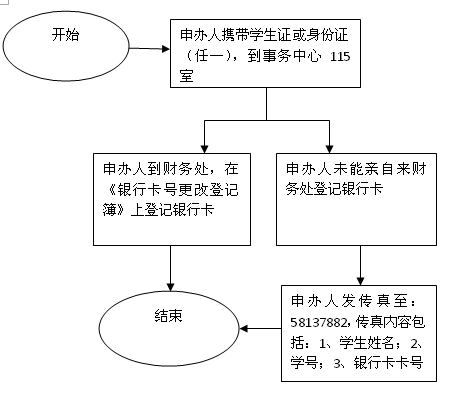 对办事流程不清楚的，可拨打咨询电话咨询。